2020-2021 EĞİTİM ÖĞRETİM YILI ÇORUM ŞEHİT OSMAN ARSLAN KIZ ANADOLU İHL12.SINIF MESLEKİ ARAPÇA DERSİ 2.DÖNEM 1.YAZILI SINAV SORULARISüre 40 dakika, her bir doğru cevap 5 puandır.Başarılar dileriz, Allah yardımcınız olsun… 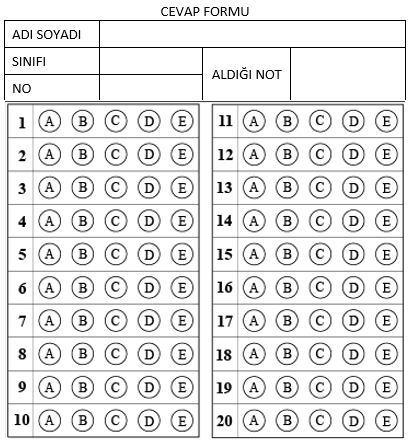 1.   عَلَّمَه الله صُنْعَ سَفينةCümlede geçen altı çizili kelimenin cümleye kattığı anlam hangisidir?عَلَّمَه الله صُنْعَ سَفينةCümlede geçen altı çizili kelimenin cümleye kattığı anlam hangisidir?A) Gemi yapımı B) Peygamber kıssaları C) Kuş türü D) En güzel kıssa E) Gemiye binme 2.   وعَدَد الرُّسُل في القرآن الكَريم ﺧَﻤْسَة وعِشْرون رَسُولًا، مِنْهُم أُلوالعَزْم، وهُمْ: نوح وإبراهيم وموسى وعيسى ومُحَمَّد عَلَيْهِم الصَّلاة والسَّلامParagrafa göre hangisi Ülü'l-azm peygamberlerden birisi değildir?A) Hz Adem      B) Hz Muhammed        C) Hz Nuh D) Hz Musa       E) Hz İbrahim 3.         كان قَوْم إِبْراهيم يَعْبُدُونَ الأَصْنام، فدَعَاهُم إلى التَّوْحيد، وقال لَهُم:( مَا هٰذِهِ التَّمَاثِيلُ الَّتِي اَنْتُمْ لَهَا عَاكِفُونَ)           ماذا كان يَعْبُد قَوْم إِبْراهيم؟    Sorusunun cevabı (verilen metne göre) hangi seçenekte verilmiştir?A) كان قَوْم إِبْراهيم يَعْبُدون الأصْنامB) أقْسَمَ أنْ يَهْدِمَ أصْنامَهُم C) لم ﻳَﺨْرُج إِبْراهيم مع قَومِهD) دَعاهم إِبْراهيم إِلى التَّوْحيدE) كان قَوْم إِبْراهيم يَعْبُدون الله3.         كان قَوْم إِبْراهيم يَعْبُدُونَ الأَصْنام، فدَعَاهُم إلى التَّوْحيد، وقال لَهُم:( مَا هٰذِهِ التَّمَاثِيلُ الَّتِي اَنْتُمْ لَهَا عَاكِفُونَ)           ماذا كان يَعْبُد قَوْم إِبْراهيم؟    Sorusunun cevabı (verilen metne göre) hangi seçenekte verilmiştir?A) كان قَوْم إِبْراهيم يَعْبُدون الأصْنامB) أقْسَمَ أنْ يَهْدِمَ أصْنامَهُم C) لم ﻳَﺨْرُج إِبْراهيم مع قَومِهD) دَعاهم إِبْراهيم إِلى التَّوْحيدE) كان قَوْم إِبْراهيم يَعْبُدون الله3.         كان قَوْم إِبْراهيم يَعْبُدُونَ الأَصْنام، فدَعَاهُم إلى التَّوْحيد، وقال لَهُم:( مَا هٰذِهِ التَّمَاثِيلُ الَّتِي اَنْتُمْ لَهَا عَاكِفُونَ)           ماذا كان يَعْبُد قَوْم إِبْراهيم؟    Sorusunun cevabı (verilen metne göre) hangi seçenekte verilmiştir?A) كان قَوْم إِبْراهيم يَعْبُدون الأصْنامB) أقْسَمَ أنْ يَهْدِمَ أصْنامَهُم C) لم ﻳَﺨْرُج إِبْراهيم مع قَومِهD) دَعاهم إِبْراهيم إِلى التَّوْحيدE) كان قَوْم إِبْراهيم يَعْبُدون الله4.   المؤاخاة بين المُهاجِرين والأَنْصارİfadesinin Türkçe karşılığı nedir?المؤاخاة بين المُهاجِرين والأَنْصارİfadesinin Türkçe karşılığı nedir?A) Ensarın yardım severliğiB) Muhacirin Medineye yolculuğuC) Muhacir ve Ensar arasında kardeşlikD) Muhacir ve Ensar arasında anlaşmaE) Müslümanlar arasında kardeşlik5.   تقوم الفَتات ب......... سَرِيرهاBoş bırakılan yere hangi kelimenin getirilmesi uygundur?تقوم الفَتات ب......... سَرِيرهاBoş bırakılan yere hangi kelimenin getirilmesi uygundur?تقوم الفَتات ب......... سَرِيرهاBoş bırakılan yere hangi kelimenin getirilmesi uygundur?A) الأنْصار B) المُهاجِرC) تَرْتيب D) إكْرام E) بُعِث 6.   أَخَذَ fiilinin Muzari hali hangi seçenekte verilmiştir?أَخَذَ fiilinin Muzari hali hangi seçenekte verilmiştir?أَخَذَ fiilinin Muzari hali hangi seçenekte verilmiştir?A) يَأْخُذُ B) ﻳَﺤْفَظ C) أَخَذْتُ D) احْفَظ E) خُذْ 7.   ما مَعْنى الغَيْبِيّات يا واﻟِﺪي؟Sorusunun cevabı hangi seçenekte verilmiştir?ما مَعْنى الغَيْبِيّات يا واﻟِﺪي؟Sorusunun cevabı hangi seçenekte verilmiştir?A) الحَشْر يَعْني دُخول أهْل اﻟﺠَنّة اﻟﺠَنّةَB) ما رَوَى الصَّحابَة عن النَّبِيّ C) الحَديث عَن المَلائِكة مِن الإيْمان باﻟﻴَوْم الآخرD) ﻫﻲ الأمور الغائِبَة عن حَوَاسِّنا السَّليمةE) أحْداث اﻟﻴَوْم الآخر مِن اﻟبَعْث والحَشْر والمَعاد8.                              ........ الطِّفْلُ الكُرَةَ بِيَدَيْه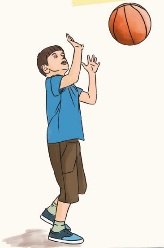 Resme göre boş bırakılan yere hangi kelimenin getirilmesi uygundur?A) وجَدَ             B) رَمى C) وَضَع           D) تَحْكي E) يَرى 9.   قِصّة نَبيّ لله إِبْراھيمİfadesinin Türkçe karşılığı nedir?قِصّة نَبيّ لله إِبْراھيمİfadesinin Türkçe karşılığı nedir?A) Hz İbrahimin ateşe atılmasıB) Allah'ın elçisi Hz İbrahim kıssasıC) Allah'ın Kıssalarının en güzeliD) Allah'ın, Hz İbrahimi kurtarmasıE) Allah'ın elçisi Hz İbrahim10.   اﻟﺠَيْشُ التُّرْكِيّ في المَعْرَكَة............Boş bırakılan yere, göresele uygun olarak hangi fiil getirilmelidir?A) ﻳَﺨْرُج       B) انْكَسَرَت 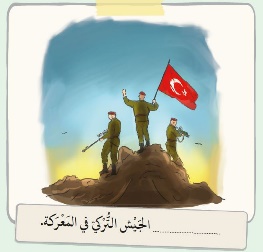 C) يَنْتَظِر       D) شَكّ E) انْتَصَر اﻟﺠَيْشُ التُّرْكِيّ في المَعْرَكَة............Boş bırakılan yere, göresele uygun olarak hangi fiil getirilmelidir?A) ﻳَﺨْرُج       B) انْكَسَرَت C) يَنْتَظِر       D) شَكّ E) انْتَصَر اﻟﺠَيْشُ التُّرْكِيّ في المَعْرَكَة............Boş bırakılan yere, göresele uygun olarak hangi fiil getirilmelidir?A) ﻳَﺨْرُج       B) انْكَسَرَت C) يَنْتَظِر       D) شَكّ E) انْتَصَر 11.   وعَدَد الرُّسُل في القرآن الكَريم ﺧَﻤْسَة وعِشْرون رَسُولًا، مِنْهُم أُلوالعَزْم، وهُمْ: نوح وإبراهيم وموسى وعيسى ومُحَمَّد عَلَيْهِم الصَّلاة، والسَّلام  كَمْ عَدَدُ الرُّسُل المَذْكُورَيْن في القُرآن؟Sorusunun doğru cevabı (üstteki paragrafa göre) hangi seçenekte yer almaktadır?A) سَبْعَة واَرْبَعون  رَسُولًا B) ﺧَﻤْسة واَرْبَعون  رَسُولًا C) ﺧَﻤْسة وثَلاثون  رَسُولًا D) تِسْعَة وعِشْرُون رَسُولًا E) ﺧَﻤْسة وعِشْرُون رَسُولًا 12.   المُسْلِم ......... الصَّلاة في وَقْتِهاBoş bırakılan yere seçenektekilerden hangisi getirilmelidir?المُسْلِم ......... الصَّلاة في وَقْتِهاBoş bırakılan yere seçenektekilerden hangisi getirilmelidir?المُسْلِم ......... الصَّلاة في وَقْتِهاBoş bırakılan yere seçenektekilerden hangisi getirilmelidir?A) يَغْسِل B) يَقْتَصِر C) يُقيم D) تَغْسِل E) يَحْتاج 13.   سَأَل fiilinin emir hali hangi seçenekte verilmiştir?سَأَل fiilinin emir hali hangi seçenekte verilmiştir?سَأَل fiilinin emir hali hangi seçenekte verilmiştir?A) نَـسْأَلُ B) سَأَلْنا  C) يَسْأَلُ D) اِسْأَلْ E) تَسْأَلُ 14.   أوَّل أَعْمال رَسول الله في المَدينة بِناء المَسْجِدVerilen cümlede seçenektekilerden hangisine değinilmemiştir?أوَّل أَعْمال رَسول الله في المَدينة بِناء المَسْجِدVerilen cümlede seçenektekilerden hangisine değinilmemiştir?أوَّل أَعْمال رَسول الله في المَدينة بِناء المَسْجِدVerilen cümlede seçenektekilerden hangisine değinilmemiştir?A) İlk iş B) Suffe C) Cami D) Elçi E) Bina 15.   جَزَاك الله خَيْرًاİfadesinin Türkçe anlamı hangi seçenekte verilmiştir?جَزَاك الله خَيْرًاİfadesinin Türkçe anlamı hangi seçenekte verilmiştir?A) Allah şahit olsunB) Sana yemin ederimC) Allah cezanı versinD) Allah hayrımı versinE) Allah hayrını versin16.   Hangi kelimenin Türkçe karşılığı yanlış verilmiştir?Hangi kelimenin Türkçe karşılığı yanlış verilmiştir?Hangi kelimenin Türkçe karşılığı yanlış verilmiştir?Hangi kelimenin Türkçe karşılığı yanlış verilmiştir?A) مُسْتَهْزِئ - Alaycıمُسْتَهْزِئ - Alaycıمُسْتَهْزِئ - AlaycıB) اَلنَّار - Ateşاَلنَّار - Ateşاَلنَّار - AteşC) عيد - Bayramعيد - Bayramعيد - BayramD) التَّماثيل - İncillerالتَّماثيل - İncillerالتَّماثيل - İncillerE) الأصْنام - Putlarالأصْنام - Putlarالأصْنام - Putlar17.   ........... اﻟﺒِنْت الأطْباقBoş bırakılan yere seçenektekilerden hangisi getirilmelidir?........... اﻟﺒِنْت الأطْباقBoş bırakılan yere seçenektekilerden hangisi getirilmelidir?........... اﻟﺒِنْت الأطْباقBoş bırakılan yere seçenektekilerden hangisi getirilmelidir?........... اﻟﺒِنْت الأطْباقBoş bırakılan yere seçenektekilerden hangisi getirilmelidir?A) يَأخُذA) يَأخُذB) تَأكُلC) يَغْسِل D) يَدْرُسD) يَدْرُسE) تَغْسِل 18.   "Sihirbazlar Musa'nın rabbine iman etti" Cümlesinin Arapça karşılığı hangi seçenekte verilmiştir?"Sihirbazlar Musa'nın rabbine iman etti" Cümlesinin Arapça karşılığı hangi seçenekte verilmiştir?A) ﻫﻲ قِصّة سَحَرة فِرْعَونB) فَرّ موسى وقَوْمُهC) آمَنَ السَّحَرة بِرَبِّ مُسىD) آمَنَ مُسى السَّحَرةَE) آمَنَ فِرْعَون بِرَبِّ مُسى19.   سيرة النَّبيّ بَعْد الهِجْرةİfadesinin Türkçe karşılığı nedir?سيرة النَّبيّ بَعْد الهِجْرةİfadesinin Türkçe karşılığı nedir?A) Müslümanların hicretiB) Hz Peygamber'in hayatıC) Hz Peygamber'in hicretiD) Hicret sonrası Hz Peygamber'in hayatıE) Muhacirin Medineye yolculuğu20.   Resmi en iyi anlatan cümle hangi seçenekte verilmiştir?A) يُقبِّل الطَّالِب الكِتَاب إلى زَمِيلِهB) يُقبِّل عُثْمان يَدَ جَدِّه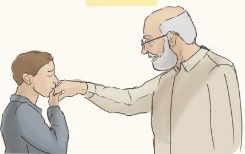 C) تَلْعَب الطِّفْلَة بِالْحَبْلD) نُقَبِّل عُثْمان يَدَ جَدّتهResmi en iyi anlatan cümle hangi seçenekte verilmiştir?A) يُقبِّل الطَّالِب الكِتَاب إلى زَمِيلِهB) يُقبِّل عُثْمان يَدَ جَدِّهC) تَلْعَب الطِّفْلَة بِالْحَبْلD) نُقَبِّل عُثْمان يَدَ جَدّتهResmi en iyi anlatan cümle hangi seçenekte verilmiştir?A) يُقبِّل الطَّالِب الكِتَاب إلى زَمِيلِهB) يُقبِّل عُثْمان يَدَ جَدِّهC) تَلْعَب الطِّفْلَة بِالْحَبْلD) نُقَبِّل عُثْمان يَدَ جَدّتهResmi en iyi anlatan cümle hangi seçenekte verilmiştir?A) يُقبِّل الطَّالِب الكِتَاب إلى زَمِيلِهB) يُقبِّل عُثْمان يَدَ جَدِّهC) تَلْعَب الطِّفْلَة بِالْحَبْلD) نُقَبِّل عُثْمان يَدَ جَدّتهResmi en iyi anlatan cümle hangi seçenekte verilmiştir?A) يُقبِّل الطَّالِب الكِتَاب إلى زَمِيلِهB) يُقبِّل عُثْمان يَدَ جَدِّهC) تَلْعَب الطِّفْلَة بِالْحَبْلD) نُقَبِّل عُثْمان يَدَ جَدّتهResmi en iyi anlatan cümle hangi seçenekte verilmiştir?A) يُقبِّل الطَّالِب الكِتَاب إلى زَمِيلِهB) يُقبِّل عُثْمان يَدَ جَدِّهC) تَلْعَب الطِّفْلَة بِالْحَبْلD) نُقَبِّل عُثْمان يَدَ جَدّتهResmi en iyi anlatan cümle hangi seçenekte verilmiştir?A) يُقبِّل الطَّالِب الكِتَاب إلى زَمِيلِهB) يُقبِّل عُثْمان يَدَ جَدِّهC) تَلْعَب الطِّفْلَة بِالْحَبْلD) نُقَبِّل عُثْمان يَدَ جَدّتهResmi en iyi anlatan cümle hangi seçenekte verilmiştir?A) يُقبِّل الطَّالِب الكِتَاب إلى زَمِيلِهB) يُقبِّل عُثْمان يَدَ جَدِّهC) تَلْعَب الطِّفْلَة بِالْحَبْلD) نُقَبِّل عُثْمان يَدَ جَدّتهResmi en iyi anlatan cümle hangi seçenekte verilmiştir?A) يُقبِّل الطَّالِب الكِتَاب إلى زَمِيلِهB) يُقبِّل عُثْمان يَدَ جَدِّهC) تَلْعَب الطِّفْلَة بِالْحَبْلD) نُقَبِّل عُثْمان يَدَ جَدّتهResmi en iyi anlatan cümle hangi seçenekte verilmiştir?A) يُقبِّل الطَّالِب الكِتَاب إلى زَمِيلِهB) يُقبِّل عُثْمان يَدَ جَدِّهC) تَلْعَب الطِّفْلَة بِالْحَبْلD) نُقَبِّل عُثْمان يَدَ جَدّتهE)يَلْعَب الطِّفْلَة بِالْحَبْل